اينجانب   پايه       ضمن مطالعه كامل توضيحات رشته‌هاي ورزشي تابستان 98، كلاس‌هاي انتخابي خود را در زير اعلام مي نمايم.رشته هاي ورزشي انتخابي ( جهت انتخاب، روي مربع كليك نماييد ):  بسكتبال ( روزهاي شنبه و چهارشنبه-ساعت 10 تا 12 )  فوتبال ( روزهاي دوشنبه و چهارشنبه-ساعت 16 تا 18 )پس از تكميل فرم و ذخيره نمودن فايل، آن را به آدرس زير ايميل نماييد:mm.soltani@rouzbeh.org.irجدول كلاس‌هاي ورزش تابستانجدول كلاس‌هاي ورزش تابستانجدول كلاس‌هاي ورزش تابستانجدول كلاس‌هاي ورزش تابستانجدول كلاس‌هاي ورزش تابستانساعتروزساعتروز12 - 1014 – 1216 - 1418 - 1618 - 16شنبهشنبهبسكتبالواليبال---دوشنبهدوشنبه-واليبالجودوتنيس روي ميز 1تنيس روي ميز 2-فوتبالفوتبالچهارشنبهچهارشنبهبسكتبالمدرسه شناجودوتنيس روي ميز 1تنيس روي ميز 2-فوتبالفوتبال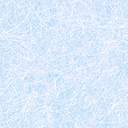 